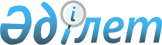 О корректировке базовых налоговых ставок земельного налога и единого земельного налога
					
			Утративший силу
			
			
		
					Решение маслихата Камыстинского района Костанайской области от 30 марта 2015 года № 270. Зарегистрировано Департаментом юстиции Костанайской области 14 апреля 2015 года № 5520. Утратило силу решением маслихата Камыстинского района Костанайской области от 19 января 2016 года № 424

      Сноска. Утратило силу решением маслихата Камыстинского района Костанайской области от 19.01.2016 № 424 (вводится в действие со дня подписания).      В соответствии с пунктом 1-1 статьи 387, пунктом 1 статьи 444 Кодекса Республики Казахстан от 10 декабря 2008 года "О налогах и других обязательных платежах в бюджет (Налоговый кодекс)", статьи 6 Закона Республики Казахстан от 23 января 2001 года "О местном государственном управлении и самоуправлении в Республике Казахстан", Камыстинский районный маслихат РЕШИЛ:



      1. Повысить базовые ставки земельного налога в десять раз на не используемые в соответствии с земельным законодательством Республики Казахстан земли сельскохозяйственного назначения.



      2. Повысить ставки единого земельного налога в десять раз на не используемые в соответствии с земельным законодательством Республики Казахстан земли сельскохозяйственного назначения.



      3. Настоящее решение вводится в действие по истечении десяти календарных дней после дня его первого официального опубликования.      Председатель сессии                        Л. Романова      Секретарь Камыстинского

      районного маслихата                        Б. Рахимжанов
					© 2012. РГП на ПХВ «Институт законодательства и правовой информации Республики Казахстан» Министерства юстиции Республики Казахстан
				